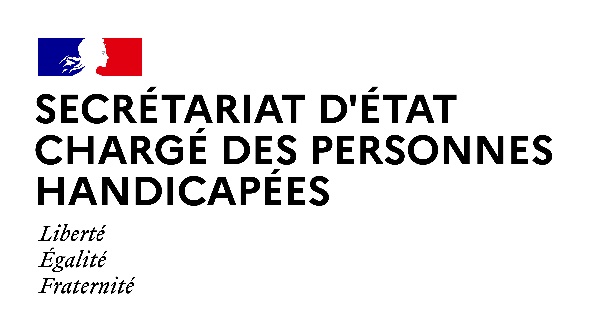 AGENDAAgenda prévisionnel de Madame Sophie CLUZELdu lundi 23 AOUT au DIMANCHE 29 AOUT 2021Paris, le 23 août 2021Fuseau horaire Tokyo (+07h00 par rapport à Paris)LUNDI 23 AOÛT18h30 : Audition de la France à l’ONU sur la convention internationale des droits des personnes handicapées(Paris - visioconférence)MARDI 24 AOÛT12h30 : Rencontre avec des représentants de la communauté d’affaires françaises sur le thème de l’adaptation des entreprises à l’accessibilité au Japon(Résidence de France - Tokyo)15h00 : Conférence de presse de lancement de la délégation équipe de France aux Jeux Paralympiques, avec Mme Marie-Amélie LE FUR, Présidente du Comité Paralympique et sportif français, et M. Tony ESTANGUET, Président de Paris2024 
(Visioconférence - Tokyo ) 20h00 : Cérémonie d’ouverture de la XXXIIème Olympiade des Jeux Paralympiques Tokyo2020  (Nouveau stade Olympique national, Shinjuku City - Tokyo)MERCREDI 25 AOÛT10h00 : Visite du Dawn Café (OryLab)(Nihonbashi Lifescience building - Tokyo)13h00 : Entretien avec Mme Seiko NODA, députée et vice-secrétaire générale du Parti libéral-démocrate  (Bâtiment 1 des bureaux parlementaires, 2-2-1, Nagata-cho, Chiyoda-ku - Tokyo)14h00 : Visite de la Swan BakeryNippon Foundation Paralympics Support Center, 1 Chome-2-2- Akasaka , Minato-ku - Tokyo)14h30 : Entretien avec M. Yasushi YAMAWAKI, Président de la Nippon Foundation (Nippon Foundation Paralympics Support Center, 1 Chome-2-2- Akasaka , Minato-ku - Tokyo)17h00 : Para-natation (finales) (Centre aquatique - 2 Chome-2-1 Tatsumi, HKoto-ku - Tokyo)JEUDI 26 AOÛT
09h00 : Entretien avec le Tokyo Metropolitan Government (TMG) sur la promotion des Sports paralympiques(Ambassade de France au Japon)10h30 : Visite des dispositifs d’accessibilité de la gare Takanawa Gateway  (2 Chome-1 Konan, Minato-ku - Tokyo)12h00 : Entretien avec M. Toshiya KAKIUCHI, président-directeur général de la Société Mirairo, puis visite des chambres du Keio Plaza Hotel  (Keio Plaza Hotel - Tokyo)13h45 : Entretien avec Koichi HAGIUDA, ministre de l’éducation, de la culture, des sports, de la science et de la technologie(Ministère de l’éducation, de la culture, des sports, de la science et de la technologie - Tokyo)14h15 : Entretien avec M. Koji MUROFUSHI, Commissaire de l’agence japonaise du sport.(Ministère de l’éducation, de la culture, des sports, de la science et de la technologie - Tokyo)16h30 : Entretien avec M. Hiroshi YAMAMOTO, vice-ministre de la santé, du travail et du bien-être en charge des questions de handicap1 Chome-2-2 Kasumigaseki, Chiyoda City - Tokyo)17h00 : Escrime - Epée Femme/Homme individuel (1/2, finales)  (Makuhari Messe Hall B, Mihama Ward, Nakase, 2 Chome-5 - Chiba)17h30 : Rugby-fauteuil, match de poule France-Australie Stade national de Yoyogi, 2 Chome-1-1 Jinnan, Sibuya-ku - Tokyo)VENDREDI 27 AOÛT09h00 : Natation - 400m nage libre série H (Centre aquatique - 2 Chome-2-1 Tatsumi, HKoto-ku - Tokyo)11h30 : Rugby-fauteuil, match de poule France-Danemark   Stade national de Yoyogi, 2 Chome-1-1 Jinnan, Sibuya-ku - Tokyo)15h00 : Entretien avec M. Tetsushi SAKAMOTO, ministre de la Promotion de l’engagement dynamique de tous les citoyens, ministre chargé de la revitalisation régionale, ministre d’état chargé des mesures contre le déclin de la natalité.(Joint Government Building, 1 Chome-6-1 Nagatacho, Chiyoda-ku - Tokyo)22h00 : Restitution de ses travaux par la Direction Interministérielle à la Transformation Publique, relatifs à la communauté 360(Paris - visioconférence)16h00 : Judo- Femme/Homme - 48kg - 60kg - 52 kg - 66kg (phases finales) (Nippon Budokan, 2-3, Kitanomarukoen, Chiyoda-ku - Tokyo)19h00 : Athlétisme(Stade olympique de Tokyo, Shinjuku)SAMEDI 28 AOÛT06h00 : Triathlon Femme/Homme   (Base nautique d’Odaiba, Minato-ku - Tokyo)09h30 : Athlétisme (Stade olympique de Tokyo, Shinjuku - Tokyo)14h00 : Entretien avec M. Junichi KAWAI, Président du Comité Paralympique japonais (Grand Nikko Hotel, Minato-ku -Tokyo)16h00 : Tennis de table Femme/Homme simples (finales)  (Gymnase métropolitain, Shibuya-ku - Tokyo)19h00 : Athlétisme-fauteuil - 5000m hommes  (Stade Olympique, Shinjuku-ku - Tokyo)DIMANCHE 29 AOÛT09h30 : Aviron (Sea Forest Waterway, Koto-ku - Tokyo)14h00 : Rencontre avec des entreprises des nouvelles technologies appliquées au handicap. (Résidence de France - Tokyo)17h00 : Visite du studio créatif 1-10 Inc.et démonstration de « Cyber Parasports » (Sphere Tower Tennozu, Sinagawa-ku - Tokyo)19h00 : Athlétisme (Stade olympique, Shinjuku-ku - Tokyo)Contact presse : 
seph.communication@pm.gouv.fr
